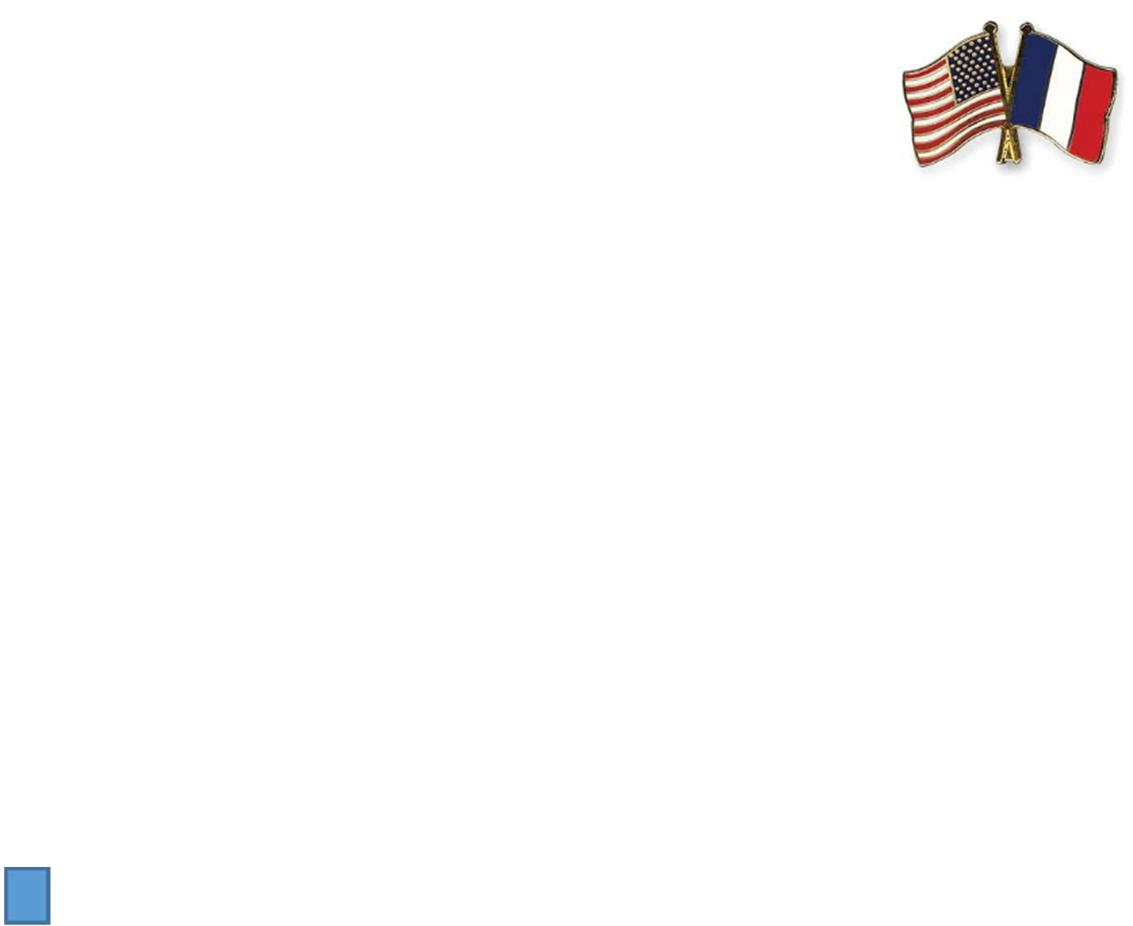 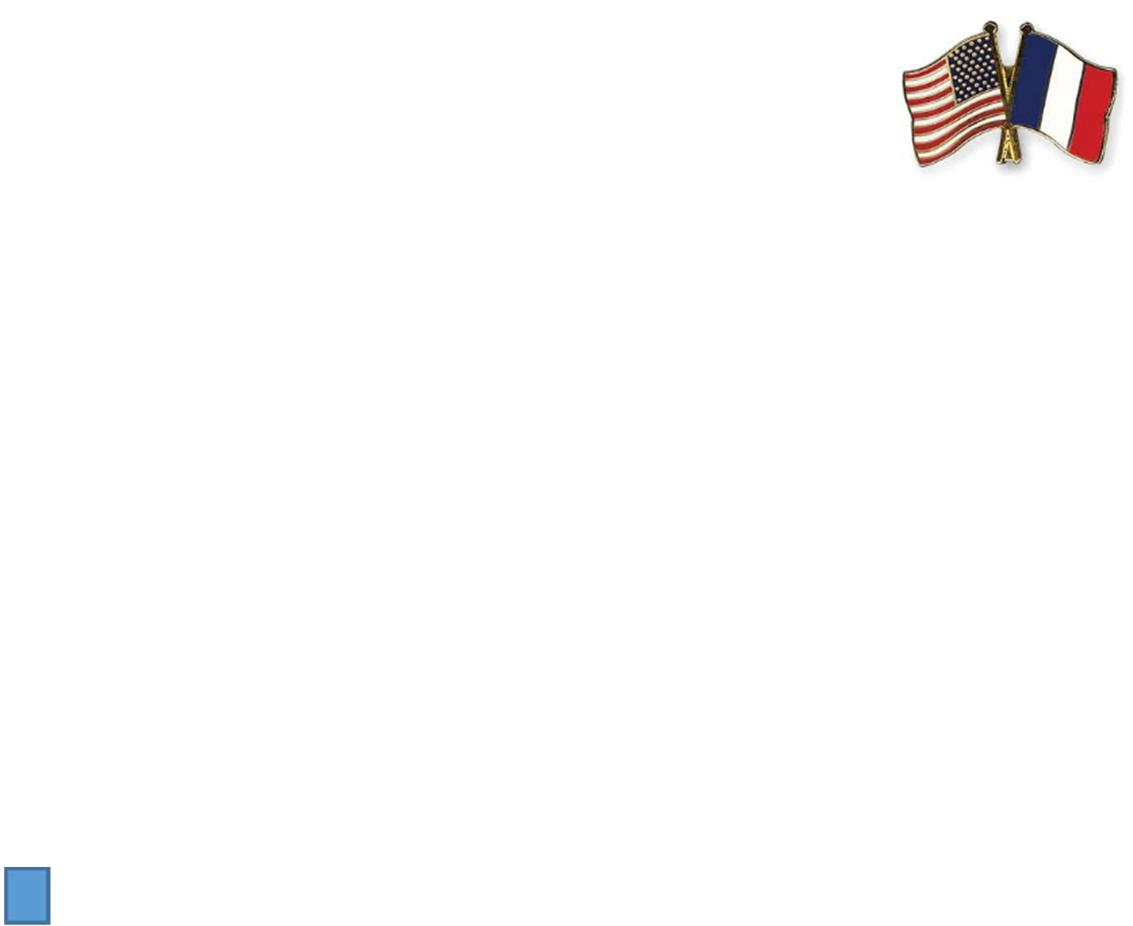 Street Address: ____________________________________________ City, State, Zip: ____________________________________________ Date of Birth: ______________ Email: ____________________________________________________ Emergency Phone: Name ________________________ Phone number_________________Name ________________________Phone number__________________My child is allowed to eat popcorn, please circle. YES       			NO                                  Does your child have any Allergies or special needs?  Yes ________ No __________  If yes, please describe:  